PIROUETTEANDO 2017Décimo Tercer Curso Internacional Intensivo de Verano de Ballet Clásico3 de julio al 28 de julio 2017Guadalajara, Jalisco, MéxicoBajo la enseñanza y Dirección General del Maestro Héctor Hernández, padre y Maestro formador de los Bailarines Internacionales Isaac y Esteban Hernández, los mejores Bailarines de Ballet Clásico que ha tenido México en la Historia de la Danza Clásica. UN SOLO PROGRAMA: Para 55 Ejecutantes. (Estudiantes de Ballet y/o Danza Contemporánea)Programa Intensivo para Estudiantes de Ballet, que les permitirá corregir sus deficiencias primordiales con la atención personalizada de los maestros, avanzando rápidamente en el aprendizaje y metodología de la Técnica Clásica (perfeccionamiento técnico).Programa de metodología para Maestros, no disponible en esta ocasión.IDIOMA DEL CURSO: algunas clases en inglés y la mayoría en español, con traducción disponible. PROGRAMA DE EJECUTANTES:Dirigido a estudiantes con preparación previa en el Ballet, niveles Intermedio y Avanzado, de 10 a 32 años de edad.Para que el alumno conozca si cumple con el nivel requerido, debe ejecutar los siguientes puntos:IntermediosConocimientos de los términos del ballet, posiciones de brazos y piernas, y direcciones de trabajo.Doble Pirouette (media punta)ChainesDeveloppe 90Echappe battuTour sencillo (hombres)Tour jeteIniciación a las puntasAvanzadosDominio de los puntos mencionados en Nivel IntermedioPuntasPirouette en puntasDeveloppe mayor a 90Doble Tour (hombres)PromenadeCabriole*Si el alumno se inscribe sin tener el nivel requerido, puede suceder que sea excluido por los maestros, de algunos números de la Gala de Clausura, por no poder ejecutarlos. Favor de revisar muy bien que cumplan con los niveles solicitados. LINEAS DE ACCION:Ballet Clásico Danza Contemporánea / NeoclásicoClase Magistral con Isaac Hernández, Primer Bailarín del English National Ballet de Londres (por confirmar)Taller de Inducción e IntegraciónMontaje de Coreografías Clásicas y ContemporáneasConferencia sobre el cuidado de la salud en atletas de alto rendimiento MAESTROS INVITADOS:Héctor Hernández (México) padre y formador de Isaac Hernández, actualmente Bailarín Principal en el English National Ballet, y de Esteban Hernández, Solista del San Francisco Ballet, ambos medallistas nacionales e internacionales. Ballet Master en Guadalajara, Jalisco, México, Director Académico del Centro de Formación y Promoción de Danza Clásica Isaac y Esteban Hernandez A.C. Especialista en colocación para giros y pirouettes.  Facebook: Isaac Hernandezwww.estebanhernandez.com.mxwww.isaachernandez.com.mx Ballet Master Técnica Clásica, Casey Herd (Nederlands/USA) Primer Bailarín del Het Nationale Ballet de Holanda, Bailarín huésped del ABT, New York, English National Ballet, Londres. Sara Colomino (España/NYC/Holanda/Alemania) Bailarina y Coreógrafa especialista en Danza Contemporánea, Martz Contemporary Dance Company (Barcelona), CODARTS (Rottterdam), Alvin Ailey (New York), Hoschule für musik und tanz (Frankfurt).Especialista en cuidado de la saludEVENTOS ESPECIALES:Sesión Informativa con Alumnos y Padres de Familia. Domingo 2 de julio, 6:00 p.m. Salón Diamante, Hotel Posada Guadalajara. Clase Magistral con Isaac Hernández, por confirmar sujeto a agenda.Entrega de la “Beca Isaac Hernández”, beca de excelencia al alumno con más potencial del curso. Seis meses de entrenamiento con el 50% de descuento, en el Centro de Formación y Promoción de Danza Clásica Isaac y Esteban Hernández, A.C. en Guadalajara, Jalisco, México. (Septiembre2017/febrero 2018), bajo la dirección del Maestro Héctor Hernández.Función de Clausura del Curso (Foro De Arte y Cultura) 28 de julio 2017, 8:00 p.m. Los boletos estarán a la venta durante todo el mes de Pirouetteando. Entrada General 120 pesos. Estudiantes y Tercera Edad 50% descuento.  Comida de despedida con los estudiantes (opcional para el que quiera), sábado 29 de julio 2017. Restaurant La Squina Monraz. (Golfo de Cortes 4186, Fracc. Monraz)Carta de Apoyo para el Colegio o Escuela, si aún no concluyen actividades a la fecha de inicio del Curso. (se solicita por correo electrónico enviando datos generales del alumno)SEDE:Salones 1,2 y 3 de Difusión CulturalTecnológico de Monterrey, Campus GuadalajaraHORARIOS DE TRABAJO:Más de 160 hrs de trabajo prácticoClases de ubicación de nivel: lunes 10 de julio, 9:30 – 1:30 p.m. Horario Regular: de lunes a viernes de 9:30 a.m. a 6:00 p.m.Sábados: de 9:30 a.m. a 2:30 p.m. Nota: Nos reservamos el derecho de realizar cambios, sin previo aviso, en horarios o actividades, por imprevistos o situaciones especiales que se llegaran a presentar.COSTO  4 semanas $21,800 pesosEl Costo por persona incluye: todas las clases, talleres y conferencias, transporte del hotel al Tecnológico de Monterrey, Campus Guadalajara y durante el ensayo general y Gala (exceptuando el regreso de la misma). Kit de bienvenida, playera conmemorativa del curso,  promocionales y snacks diarios. Diploma con valor curricular.2 primeras semanas $12,600 pesosSolo las dos primeras semanas, sin participación en los montajes ni en  de Clausura. No aplican descuentos. SE DARA PREFERENCIA DE ESPACIO A LOS ALUMNOS QUE SE INSCRIBAN POR 4 SEMANAS.¿Porque trabajamos este programa por 4 semanas? Existen cursos de fin de semana de 2 o 3 días (con costos cercanos a los $4500 pesos) que no logran impactar positivamente tu formación como bailarín, pues en ese corto periodo de tiempo tu cuerpo no asimila ni crea una memoria muscular que garantice el avance y la corrección de tus necesidades. La experiencia nos ha demostrado que, durante la primera semana, los alumnos se familiarizan con los maestros y las nuevas metodologías; la segunda semana, habiéndose ya aprendido las clases los músculos empiezan a crear memoria por las repeticiones; en la tercera semana, ya se ven cambios palpables y los cuerpos se hacen más fuertes y delgados; finalmente, para la última semana los alumnos ya están preparados para tener una función digna. ¿Si estás dispuesto a pagar $4500 por 3 días, en una actividad que no deja huella ni en tu cuerpo ni en tu mente, porque no venir a Pirouetteando??**Información sobre el hospedaje se detalla más adelante.DescuentosEx -alumnos de Pirouetteando VERANO 2005 - 2016 pagan solo $20,700 pesosEx –alumnos de DOS o más Pirouetteando Ballet Workshop pagan solo $20,700 pesosCinco o más alumnos de la misma escuela pagan $20,700 cada unoCuota de Observancia de Clases y Clases MagistralesNo estará permitida la observancia de las clases del Curso, ni el ingreso de personas ajenas al Staff en las instalaciones de Difusión Cultural.  Únicamente estarán abiertas al público en general, las dos clases Magistrales de Isaac Hernández (por confirmar), cada una con un costo de $700. Estas clases (si se llevan a cabo) son gratuitas para los estudiantes inscritos en Pirouetteando 2017. Los boletos para el ingreso a la clase magistral estarán a la venta en la Sesión Informativa y al inicio del curso. Pueden asistir maestros, padres y familiares, que deberán proporcionar sus nombres para elaborar una lista de acceso al Tecnológico de Monterrey específica para esa fecha.HOSPEDAJE:HOTEL POSADA GUADALAJARA (Hotel Sede)www.posadaguadalajara.com.mxTel. (52-33) 3121-2022 Av. Lopez Mateos Sur 1280Colonia Chapalita, 45040Guadalajara, Jalisco, MéxicoUbicado a 10 minutos del Centro Comercial Plaza del Sol (el Centro Comercial más grande de América Latina), 10 minutos de la Glorieta Chapalita (restaurantes diversos), 15 minutos de Expo Guadalajara, 5 minutos de Glorieta Minerva.Habitación Estandar (dos camas matrimoniales) por 4 semanas, de 2 a 4 personas, $14,000 solo hospedaje. ¡Excelente precio para compartir! Fecha de entrada: 2 de julio, fecha de salida: 29 de julio.Habitacion Estandar (dos camas matrimoniales) por 2 semanas, $8,000 solo hospedaje. Fecha de entrada 2 de julio, fecha de salida: 15 de julio.Paquete Desayuno y Cena por persona por día: $290 diarios (desayuno buffet y cena a la carta de acuerdo a presupuesto)Aplica restricciones por cancelación. Contactar a Ana Lilia Zepeda en el Hotel (ext. 126) y mencionar el evento Pirouetteando 2017 para gozar de las tarifas especiales. eventos@posadaguadalajara.comHora de entrada: 15:00 pm. Hora de salida: 12:00 pm.Favor de tomar en cuenta que es TEMPORADA ALTA, y que hay muchos eventos y cursos diversos en la ciudad en el mismo Hotel. Debe reservar a la brevedad posible. CASA DE DANI BED & BREAKFASTAv. Alemania 1827, Col. ModernaTel. (33)3333-3564A dos cuadras de Av.Chapultepec, zona de centros comerciales, museos, exposiciones, restaurantes, boutiques. ¡La Zona Rosa de la ciudad! Mercado México, Museo Raúl Anguiano, Centro Comercial Las Ramblas, La Bodeguita del Medio, etc. ¡Camina y diviértete!Habitación compartida por 28 días Desayunos y cenas incluidos (de lunes a sábado). Domingo desayuno continental, comida y cena por tu cuenta donde gustes, muchas opciones cercanas.El autobús recogerá a todos los que se hospeden en Casa de Dani antes de llegar al Hotel Sede. TV e Internet inalámbrico. Todos los baños recientemente remodelados.Bicicletas Paseos dominicales supervisados por la propietaria. Visita su Facebook: Casa de Dani Hospedaje en Guadalajara o en AirbnbMayores informes, Pagos y Reservaciones con la Sra. Daniela Hernández, lacasadedani@outlook.com o al celular 33-1975-1947. Se especializa en hospedar menores de edad sin padre que los acompañe. Experiencia en el cuidado de niños, titulo de Primeros Auxilios.OTRAS CASAS DE ASISTENCIA:Sra. Pilar Lomeli, plomeli62@gmail.com o al teléfono (0133) 3615-0267, o a su celular con whatsup 333-104-2845. A 10 minutos del Hotel Sede en camión de línea de la ciudad.Sra. Yolanda, (0133) 3824-4842 o celular 3333-772273. Ella ofrece también servicio de traslado y regreso desde y hasta el hotel sede por una pequeña cuota adicional. Por favor tome en cuenta que los espacios disponibles de este tipo de hospedaje son mucho más limitados, por lo que debe reservar con mucha anticipación. Todas estas casas de Asistencia han trabajado con Pirouetteando por 12 años consecutivos. Son familias honorables y lugares seguros.HOTEL SUITES CHAPALITASon departamentos amueblados, con una o dos recamaras, hasta para seis u ocho personas. Con cocineta y utensilios para cocinar ahí mismo. Pueden rentarse por semana, quincena o mes. Visite el sitio www.hotelsuiteschapalita.com y contacte y reserve directamente con ellos. Su ubicación es cercana al Hotel Sede (en la misma avenida) y permite llegar en camión (10 minutos) cada día para abordar el autobús que les llevara hasta el Tecnológico de Monterrey, Campus Guadalajara. Email de confirmación de hospedaje: Enviarnos un mail confirmando tu hospedaje. Mencionar:Hospedaje elegido (si es con amigos o familiares, proporcionar domicilio, teléfono y celular)Fecha y hora de llegadaMedio de transporte que se ha de emplear: aéreo, terrestre, propio, etc.TRANSPORTE AL TECNOLOGICO DE MONTERREY, CAMPUS GUADALAJARA. Ofrecemos el servicio gratuito, todos los días del curso.  (Hotel Posada Guadalajara – Tecnológico de Monterrey – Hotel Posada Guadalajara). Aun cuando no estés hospedado en el Hotel, puedes acudir a esta sede para abordar el autobús. Por ser periodo vacacional, es muy escaso el transporte público al Tecnológico de Monterrey, Campus Guadalajara. Con seguridad se podrá acceder por auto o en el camión provisto por el curso.TAXI DESDE Y HACIA EL AEROPUERTO:Contamos con un servicio de Taxi, de toda la confianza, para recoger o llevar los alumnos que llegan o parten solos, hasta el Aeropuerto Internacional de Guadalajara. Este servicio se ofrece a quien lo requiera, por un costo de $450 el viaje (ida o regreso), sin importar la hora de salida o llegada del vuelo. El chofer ha trabajado para nosotros por más de 15 años. Mencionarlo al hacer su inscripción. PROCESO DE INSCRIPCIONCUPO LIMITADO A 55 ESTUDIANTES: Solo se respetarán los lugares confirmados con la totalidad del pago, antes de la fecha límite. Fecha límite de inscripción: 8 de julio 2016. MUY IMPORTANTE:Los pagos se harán exclusivamente mediante Depósito en CHEQUE o TRANSFERENCIA BANCARIA:NO SE ACEPTAN DEPOSITOS EN EFECTIVO. Por favor siga las instrucciones y realice sus transferencias bancarias o depósito de cheques. Banco BanBajioA nombre de Centro de Formación y Promoción de Danza Clásica Isaac y Esteban Hernandez A.C.No. de cuenta: 1890870
CLABE: 030320189087002016FAX: (0133)36-33-67-766 PASOSLlenar  y tomarse foto. Descarga el archivo y llénalo con  letra legible o a máquina, sin dejar espacios en blanco, solicitud sin fotografía no se tomará en cuenta.Anexar foto de perfil en tercer arabesque.  Mujeres con mallas y leotardo y los hombres con mallas y playera blanca al cuerpo. 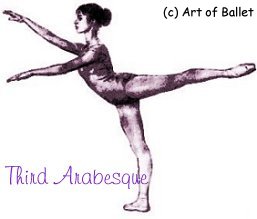 1º pago, para reservar lugar deben depositar $10,000 pesos en la cuenta asignada. No son reembolsables bajo ninguna circunstancia, ya que el espacio se bloquea.Enviar por fax/email ficha de depósito, formato de inscripción y fotografía. La ficha de depósito debe llevar la siguiente información con letra legible: Nombre del alumno			Cantidad depositada  Fecha del movimientoConcepto del depósito: Primer Pago (Reservación)2º y 3º pago. Podrán  depositarse en dos pagos de $5,900 pesos cada uno, debiendo estar cubiertos a más tardar el 30 junio de 2016.Enviar por fax/e-mail ficha de depósito del pago 2º y 3º. Es necesario enviar la ficha de depósito cada vez que se deposite. Debe llevar la siguiente información con letra legible:Nombre del alumno			Cantidad depositada Fecha del movimientoConcepto del depósito: Segundo pago, Tercer pago * Si no se cubre la totalidad del costo, antes de , automáticamente perderá su reservación. No habrá devolución del dinero depositado previamente. En caso de requerir factura, debe añadir el IVA en cada depósito realizado. Guardar los documentos originales para cualquier aclaración. Traerlos consigo al presentarse al curso en Guadalajara. Incluir la Póliza de Seguro Médico, vigente al menos por el mes que dura el curso (obligatorio).FECHA LÍMITE DE INSCRIPCION Y PAGO:	24 junio de 2017. A esta fecha deberá estar cubierta la totalidad del costo del curso. Las inscripciones en los meses de junio y julio están sujetas a disponibilidad. Apresúrate a reservar!! Si el alumno, por cualquier cuestión (familiar, escolar, física, etc.) decide entrar tarde al curso (una semana, por ejemplo) NO habrá descuento ninguno en la cuota total del mismo. Esto es porque ese espacio se asignará a dicho alumno desde el comienzo, y ya no se podrá recibir a nadie más durante el resto del curso. Ese único espacio ya estará asignado. SOBRE POSIBLES PATROCINADORES PARA EL CURSOSi tienes alguna persona o empresa que quiera patrocinar al menos la mitad del costo del curso, podemos proporcionarte un DIPLOMA de Socio Patrocinador para que se los entregues a cambio del donativo de dinero. Este método de buscar patrocinadores, funciona perfectamente y puede facilitarte el pago del curso. Importante EN CASO DE LESION DEL ESTUDIANTE:Si el estudiante sufriera algún accidente o lesión durante su participación en el curso, deberá seguir asistiendo regularmente a todas las clases para tomar notas durante las mismas. No se podrá devolver ninguna cantidad de dinero al estudiante lesionado, por ningún motivo, ya que su espacio en el curso le fue previamente asignado y reservado para el.  SEGURO MÉDICO Los organizadores y maestros de Pirouetteando, no nos hacemos responsables por accidentes ocurridos durante la participación en el mismo, robo ó extravío de pertenencias en los lugares sede. El Tecnológico de Monterrey cuenta con enfermería de primeros auxilios. Sin embargo, es obligatorio contar con  un  Seguro Médico vigente por el período de cuatro semanas del Curso. Puedes traer tu cartilla del IMSS o del ISSTE siempre y cuando estés al corriente de tus pagos (vigencia)CARTA DE APOYO PARA EL COLEGIO O ESCUELA En caso de que la SEP termine el ciclo escolar una semana más tarde de la fecha de inicio del curso, se ofrece una Carta de Apoyo para Justificar la presencia del niño en el Curso, entrando a tiempo. En otras ocasiones se ha hecho lo mismo, pues sabemos que la última semana de clase, ya no hay clases. SESIÓN INFORMATIVA Y CONFIRMACION DE REGISTROS:Salón DiamanteHotel Posada GuadalajaraAv. Lopez Mateos Sur 1280Colonia Chapalita, 45040Domingo 2 de julio 2017 6:00 p.m. A esta sesión se recomienda la asistencia de padres y familiares, a fin de resolver sus dudas y presentar a los miembros del staff, así como los horarios y actividades especiales. Se debe de presentar en una carpeta con su nombre, todos los comprobantes originales de pagos, el Código de Conducta y el Consentimiento y Acuerdo de los Padres firmados, así como copia de su Póliza de Seguro Médico vigente o cartilla del IMSS. De no ser entregados, el alumno No podrá iniciar el curso.FELICIDADES!¡Has dado el primer paso para cambiar radicalmente tu vida de bailarín, y tu misión dentro de !¡Participa con nosotros! Estamos seguros que al concluir el curso, podrás decir lo que muchos dijeron en años pasados:“Nunca  esperamos recibir TANTO por TAN POCO”CONTACTO: info@pirouetteando.com, enderezarte@hotmail.comD.I. Laura E. Fernández D.Director General PirouetteandoTel. Del Interior de la República: 0133- 3633-6776        Del extranjero: (52)33-3633-6776Celular: 331-066-9711“El corazón y alma de la danza se encuentra en disfrutar el proceso de aprender, no en el resultado final”